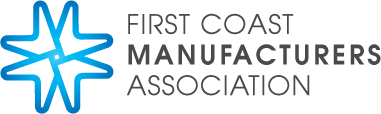 Register Now For Our Next Program Offering Beginning February 24, 2022Register Now For Our Next Program Offering Beginning February 24, 2022Announcing our Winter 2022 offering of the FCMA Leadership Academy Front Line Supervisor 1 Leadership Training ProgramAs we begin our 8th year, FCMA is very excited to be offering the Front Line Supervisor 1 training program again during the first quarter of 2022!  This program continues to get very, very favorable reviews from over 465 students and 45 different member companies who have participated to date.  The target audience for this training includes existing Front Line Supervisors, Team Leaders, Lead Operators or future candidates for these positions.  This highly successful course is designed to focus on the most critical basic leadership skills that are needed to be a successful front line supervisor or team lead.  Subject matter experts with significant experience in manufacturing leadership provide the program classroom instruction.This will be the 22st time that FCMA has offered this program!  The curriculum includes six different class sessions plus a kickoff and graduation event over a 14-week period.  Assuming that we gain permission pending the current COVID situation, in-person classes will take place at a combination of different manufacturing locations as well as the FCMA training room, with all classes running from 8:00 AM – 3:00 PM including lunch.  We do anticipate asking students to comply with varying COVID-19 precautions, depending on the requirements of the host companies.  If we cannot visit manufacturing sites, classes will take place at the FCMA office.  Tuition cost is $2,100 per student all-inclusive for FCMA member companies and $2,730 for non-members.  We are now taking on-line registrations for the winter 2022 Front Line Supervisor 1 leadership training program.  This program is applicable to manufacturing companies who have front line supervisors, team leaders or lead operators that are responsible for leading people. The program will focus on developing the following critical leadership competencies:Different leadership styles and leadership behaviors.Communications—the importance of sending and receiving information.Personal assessment and feedback on the student’s personality and leadership style (DISC).Performance Coaching for employees not meeting expectations as well as growth opportunities for employees meeting or exceeding expectations.Team Building—building on the 5-Dysfunctions of a Team model by Patrick Lencioni.Critical Thinking & Problem Solving—how to apply different lean manufacturing and continuous improvement tools and techniques.Supervising and the Law—understanding how labor and employment laws can impact the role of a front line supervisor or team lead, and some of the legal “do’s and don’ts related to front line leadership jobs.The program schedule is as follows:Kick-off Event—February 24Session 1 Leadership Behavior, Communications—March 10Session 2 DISC Personality and Leadership Assessment—March 24Session 3 Performance Coaching—April 5Session 4 Team Building—April 19Session 5 Critical Thinking and Problem Solving—May 3Session 6 Supervising and the Law—May 17Graduation Event—May 24Go to https://fcma.memberclicks.net/fcms-leadership-academy-registration-form-front-line-supervisor-training to register on-line, or for more information, please contact Mike Templeton at mike@templetonms.com or Stephanie Starling at stephanie@fcmaweb.comAnnouncing our Winter 2022 offering of the FCMA Leadership Academy Front Line Supervisor 1 Leadership Training ProgramAs we begin our 8th year, FCMA is very excited to be offering the Front Line Supervisor 1 training program again during the first quarter of 2022!  This program continues to get very, very favorable reviews from over 465 students and 45 different member companies who have participated to date.  The target audience for this training includes existing Front Line Supervisors, Team Leaders, Lead Operators or future candidates for these positions.  This highly successful course is designed to focus on the most critical basic leadership skills that are needed to be a successful front line supervisor or team lead.  Subject matter experts with significant experience in manufacturing leadership provide the program classroom instruction.This will be the 22st time that FCMA has offered this program!  The curriculum includes six different class sessions plus a kickoff and graduation event over a 14-week period.  Assuming that we gain permission pending the current COVID situation, in-person classes will take place at a combination of different manufacturing locations as well as the FCMA training room, with all classes running from 8:00 AM – 3:00 PM including lunch.  We do anticipate asking students to comply with varying COVID-19 precautions, depending on the requirements of the host companies.  If we cannot visit manufacturing sites, classes will take place at the FCMA office.  Tuition cost is $2,100 per student all-inclusive for FCMA member companies and $2,730 for non-members.  We are now taking on-line registrations for the winter 2022 Front Line Supervisor 1 leadership training program.  This program is applicable to manufacturing companies who have front line supervisors, team leaders or lead operators that are responsible for leading people. The program will focus on developing the following critical leadership competencies:Different leadership styles and leadership behaviors.Communications—the importance of sending and receiving information.Personal assessment and feedback on the student’s personality and leadership style (DISC).Performance Coaching for employees not meeting expectations as well as growth opportunities for employees meeting or exceeding expectations.Team Building—building on the 5-Dysfunctions of a Team model by Patrick Lencioni.Critical Thinking & Problem Solving—how to apply different lean manufacturing and continuous improvement tools and techniques.Supervising and the Law—understanding how labor and employment laws can impact the role of a front line supervisor or team lead, and some of the legal “do’s and don’ts related to front line leadership jobs.The program schedule is as follows:Kick-off Event—February 24Session 1 Leadership Behavior, Communications—March 10Session 2 DISC Personality and Leadership Assessment—March 24Session 3 Performance Coaching—April 5Session 4 Team Building—April 19Session 5 Critical Thinking and Problem Solving—May 3Session 6 Supervising and the Law—May 17Graduation Event—May 24Go to https://fcma.memberclicks.net/fcms-leadership-academy-registration-form-front-line-supervisor-training to register on-line, or for more information, please contact Mike Templeton at mike@templetonms.com or Stephanie Starling at stephanie@fcmaweb.comFirst Coast Manufacturers Association| 1615 Huffingham Rd, Ste 2, Jacksonville, FL 32216 | (904) 296-9664First Coast Manufacturers Association| 1615 Huffingham Rd, Ste 2, Jacksonville, FL 32216 | (904) 296-9664